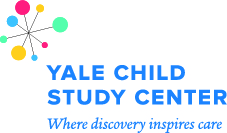 “Examining the Power of Positive Emotions, Relationships, and what is going well from Infancy to Adolescence and Adulthood – Even when things are not going well”March 30, 20202:00-3:00Join Zoom Meeting
https://zoom.us/j/9996084020orDial by your location
+1 203 4329666 US
Meeting ID: 999 608 4020
John Coffey, PhD, MSWArnold Gesell Visiting Scholar of Parent and Child DevelopmentChild Study CenterYale UniversityJohn K. Coffey, PhD, MSW, is an Arnold Gesell Visiting Scholar in Parent and Child Development at the Yale Child Study Center and an Assistant Professor of Psychology at Sewanee: The University of the South. Building off of his background as a children’s therapist, his research focuses on understanding and promoting resiliency and well-being from infancy into adulthood by examining emotional experiences and relationships. Dr. Coffey will present research examining the way positive and negative emotions and experiences are uniquely related to mental health and health all the way into adulthood. His research often spans multi decades. He has partnered with schools and organizations to build online and in-person interventions to promote well-being for children and parents. Dr. Coffey earned a PhD in Positive Developmental Psychology from Claremont Graduate University and an MSW from the University of Michigan.